ИНПТРУКЦИЯ ПО ВЫПОЛНЕНИЮ PAfiOTЫНа выполнение проверочной работы по русскому языку даётся 60 минут. Работа включает  12 зцданий.Ответ запишите в поле ответа в текете работы.При выполнении работы не разрешается пользоваться учебником, рабочими тет- рцдями, справочниками по грамматике, орфографическими словарями, иными cпpa- вочными материалами.Советуем выполнять задания в том порядке, в котором они даны. Для экономии времени пропускайте задание, которое не удаётся выполнить сразу, и переходите к сле- дующему. Если после выполнения всей работы у Вас останется время, вы сможете вер- нуться к пропущенным  заданиям.  Постарайтесь  выполнить как  можно больше заданий.Желпем успехи?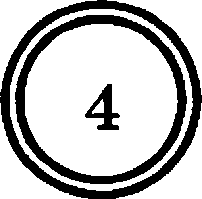 BAPHAHT 1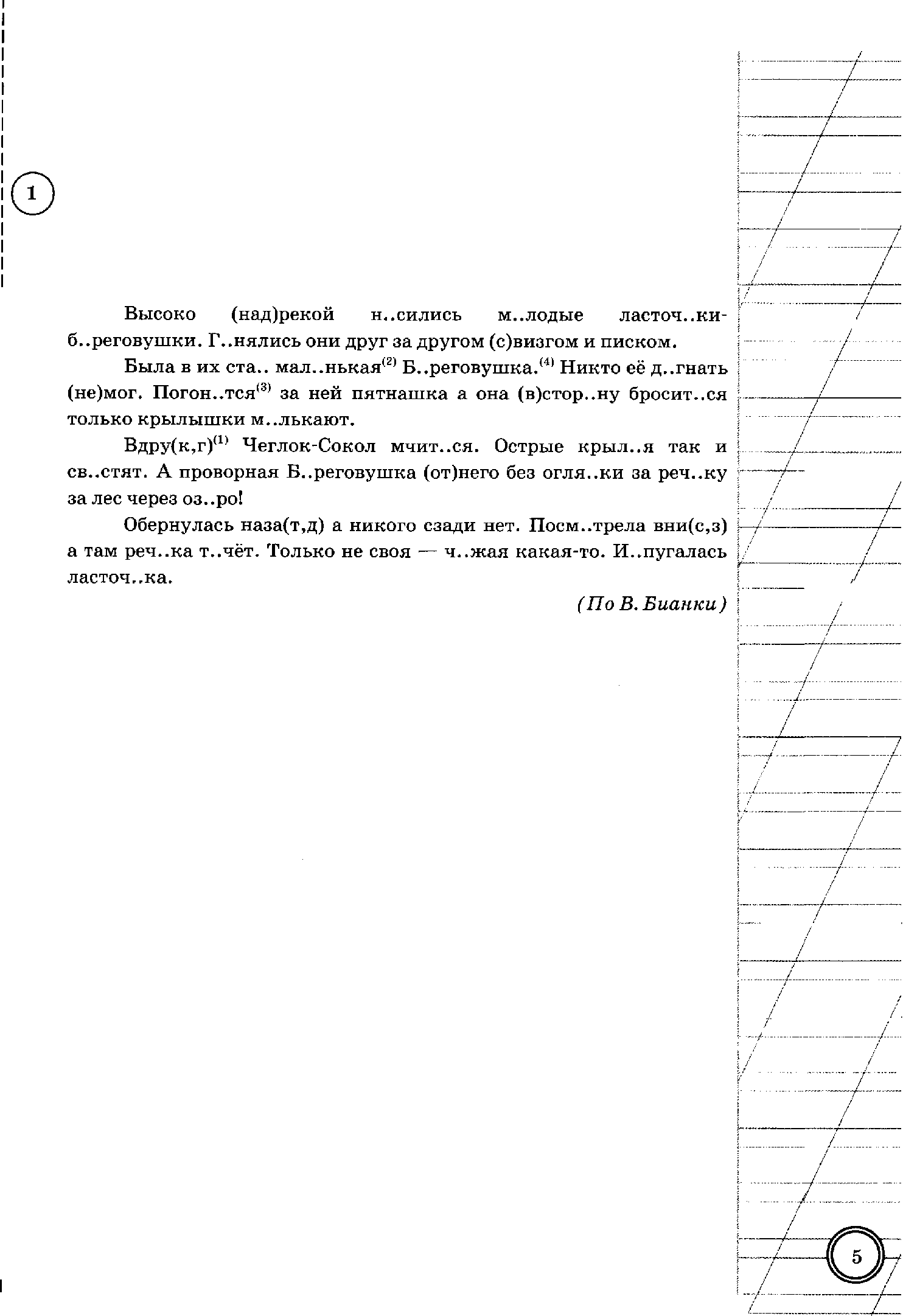 Перепишите текст 1, раекрывая екобки, вставляя, где ото необходи- мо, пропущенные буквы и знаки препинания.Текст 1   Выполните  обозначенные  цифрами  в тексте  к  заданию  1 языковые   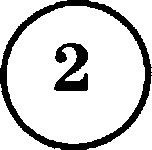 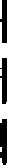 разборы:— фонетический разбор (звуко-буквенный);	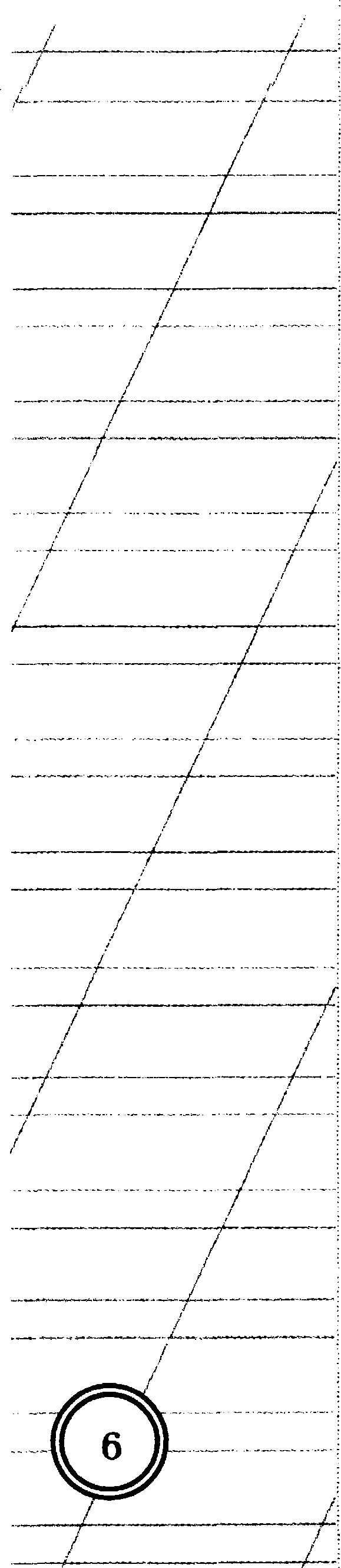 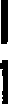 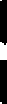 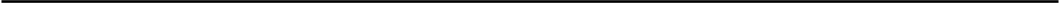 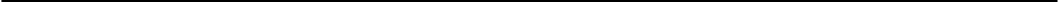 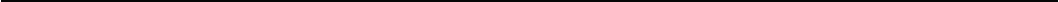 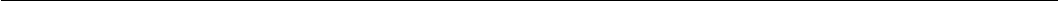 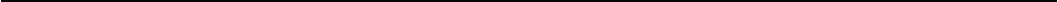 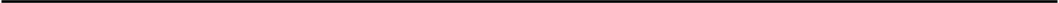 —  морфемный  разбор  (по составу);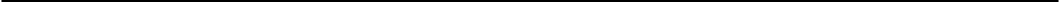 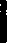 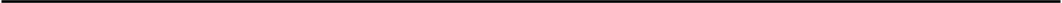                 (3)  — морфологический разбор (слова как  части речи);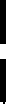 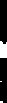 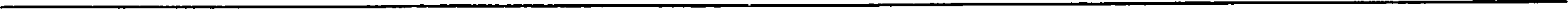 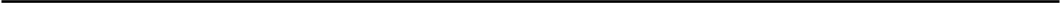 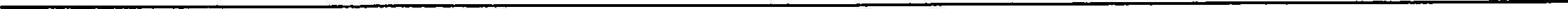 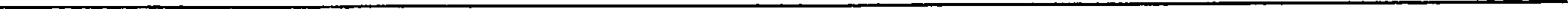 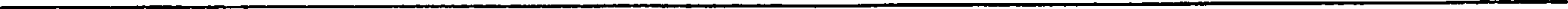 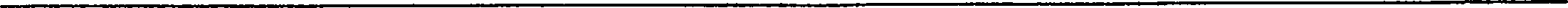 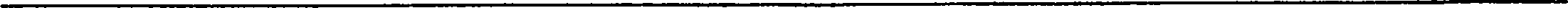 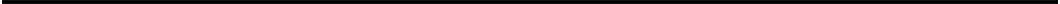 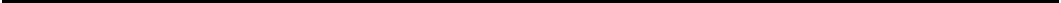 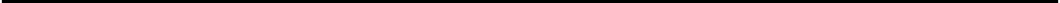 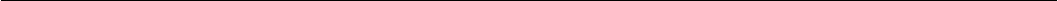 —  синтаксический  разбор  предложения.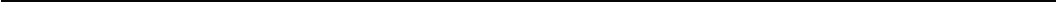 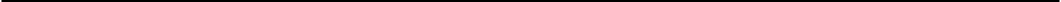 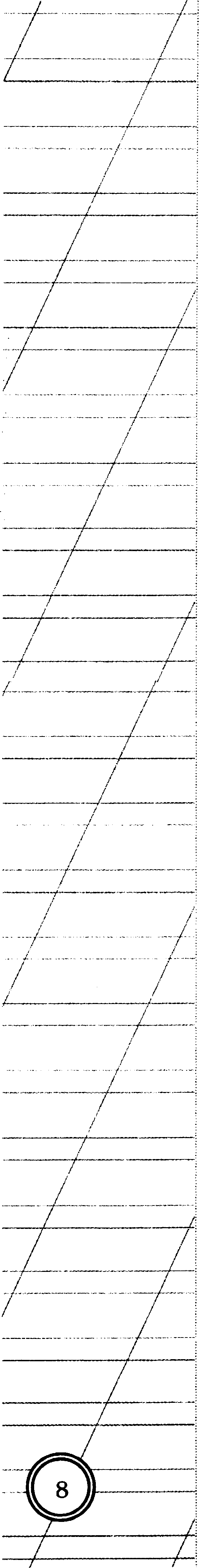 Поставьте  знак ударения в следующих оловпх.	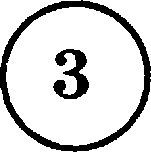 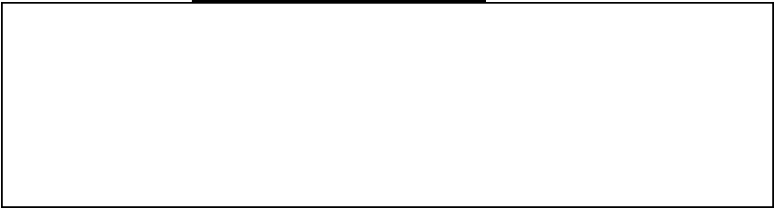 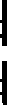 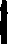    Hу	кашдын словон напишите, какой частью речи оно является.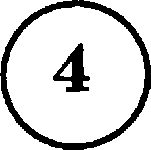 Напишите,  какие из известных  Вам  частей  речи отеутствуют  в пред-ложении.ёлтаяМеночка:килавтравеподберёаой.	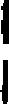 Ответ.   	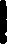    Выпиіиитепредло:кениеспрянойре чью.(Знакипрепинаниянерас-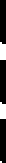 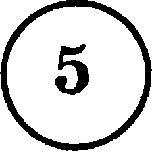 ставлены.)   Рпеставьте   необходимые   знаки   препинания. Соотавьтесхенупредлотения.Впуетите  хозяюшка переночевать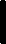 Голубь не знает что и екпзать евоей подруге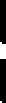 Какой домик  небольшой подумала  проворная птичкаКак  же мне домой попасть ИволгаОтвет.   	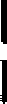 Выпишите предложение, в котором необходимо поставить запя- I тую/запятые. (Знаки препинания внутри предложений не  раеетав-  Ј лены.) Напишите,   на  каком  основании  Вы  сделали  свой выбор.	i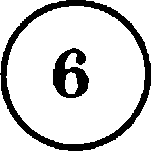 Пеночка только головой покачала и ничого ей не ответила.	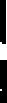 Птица  пробежала  несколько  шагов  и показала  клювом  на песок. I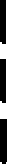 Не привыкла я в чистом полеспать.Н  вам открою тайны  здешних  мест друзья.Ответ.   	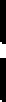 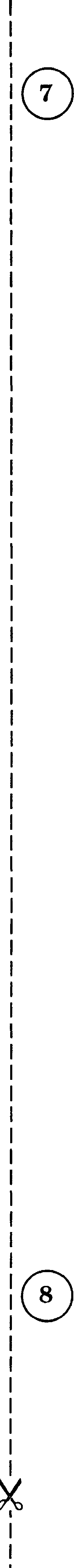 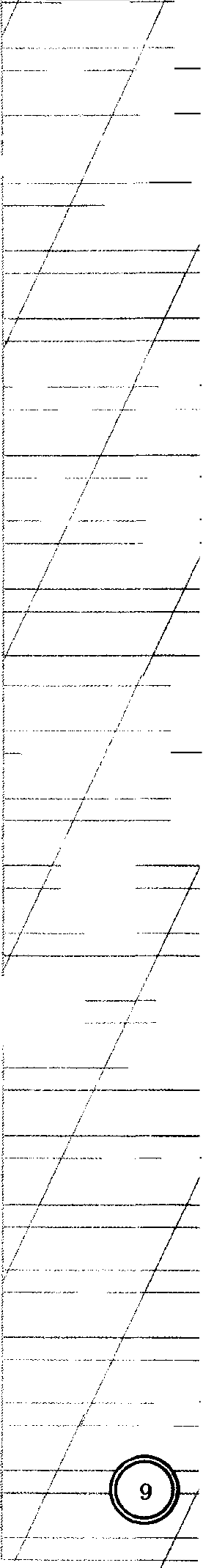 Выпишите  предложение,  в котором  необходимо  поставить  запятую.(Пнаки препинания внутри предложений не раеетавлены.) Напиши-    	                                     те,  на каком ооновании Вы сделали  свой выбор.Полетела проказница и села на оетровок.Плыли они по озеру и ветретилаеь  им болъшеголовая птица.Палетела птица в гуетой лес и увидела на толетом оуку  дом.Добежала она до его конца и впорхнула в проеторную круглую комнату.Ответ.   		Текст 2(1)Весной я начал рыбачить, и около моего дома  запахло  ры- бой. (2)Вдруг влыіиу — лает мой Рябчик. (З)И омешно как-то лает: беетолково, на разные голооа, и  подвизгивает.  (4)H  вышел  и  вижу: по вееенней траве не торопяеь шагает к моему дому большая серая кошка. (5)H еразу её узнал. (б)Кошка увидала меня, уоелаоь и етала глядеть и облизыватьоя. (7)Я скорее побежал  в дом,  достал  рыбёшку и бросил.(8)Она ехватила рыбу и прыгнула в траву. (9)Мне с крыльца было видно, как она етала быстро  и  жадно  еоть.  (10)Ara,  думаю, давно рыбы не ела.(11)И стала е тех пор кошка ходить ко мне в гости.(12)H всё её задабривал и уговаривал, чтобы перешла ко мне жить,  а кошка веё дичилась  и близко к  себе не подпуокала.(1З)Наконец мне удвлоеь её погладить, и зверь замурлыкал. (14)Рябчик на неё не лаял, а только тянулея на цепи,  екулил:  ему очень  хотелооь познакомитьоя  е кошкой.(15)Теперь кошка целыми днями  вертелаеь  около  дома,  но жить в дом не хотела идти. (1б)Один раз она не пошла ночевать к  ce- бе в нору,  а ооталаоь на ночь у Рябчика  в будке.Определите и запишите оеновную мысль текста.Ответ.  	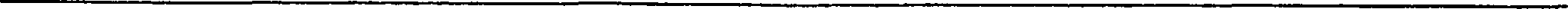 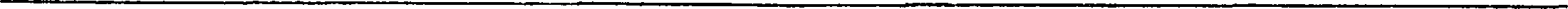 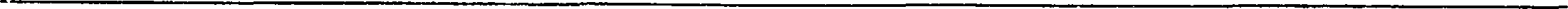 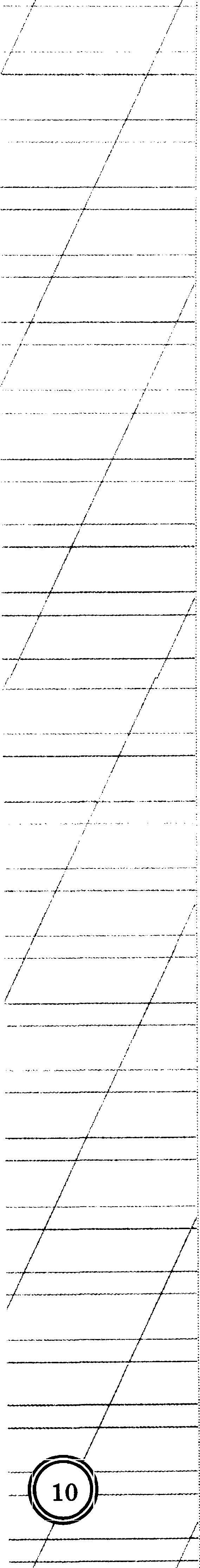 Какие  факты,  по  мнению  автора  текста,  свидетельствуют  О  ТОМ      ЧТО )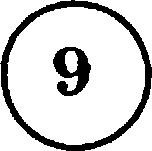 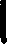 рассказчик  хотел  приручить  кошку7 Папишите ответ.	IОтвет.  	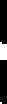 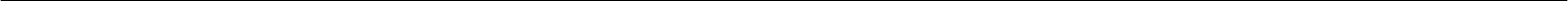    Определите, какой тип речи представлен  в  предложениях  4—7  тек-  ј ста.  іЗапишите ответ.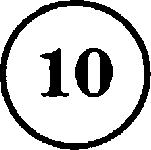 Ответ.	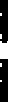    В предлощениях 2—4 найдите слово со значением «невразумительно, бессвязно»  . Выпишите пто слово.	ј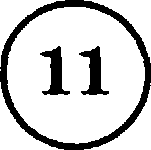 Ответ.	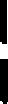    В предложениях 7—10 найдите антоним к слову  «медленно»  и  вы- ј пишите  его.	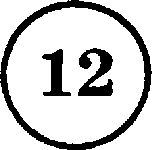 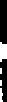 Ответ.  	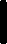 310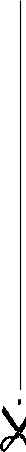 BAPHAHT 2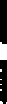 Перепишите текст 1, раекрывая екобки, ветавляя,  где это необходи- мо,  пропущенные  буквы и  знаки препинания.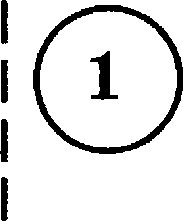 Текст 1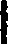 Poca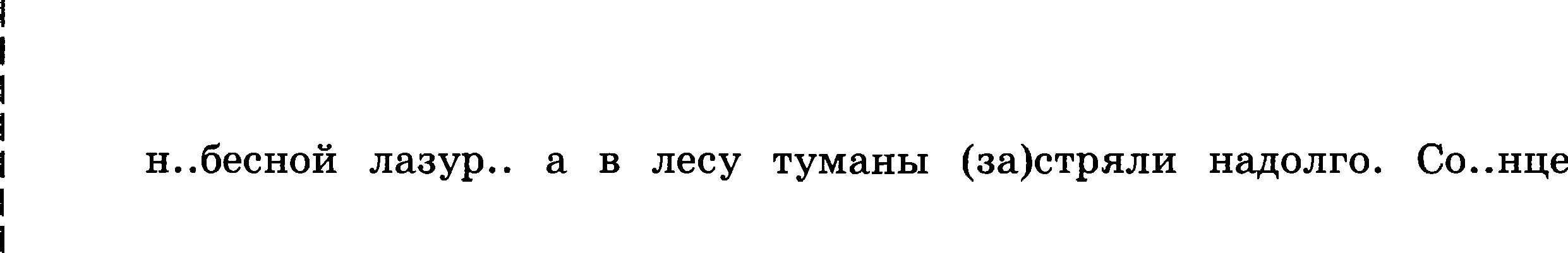 С  п..лей  е  луго(ф,в)  п..днялиеь   туманы   и  ра(е,з)таяли'2'  вп..днимает..ея  выше   лучи  екво(е,з)ь   лес..ной   туман   пр..никают l	(в)глуб..ну ч..щи, и (на)них можно ем..треть прямо.                              П..лёные  доро(ш,ж)ки  в лесу  все будто курят..ея  туман везде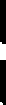 1		п..днимает..ея.   Вода   пузырьками   садит..ся   на   лист..я   на  хв..инкиёлок'1'  на  п..учиные	сети.'4	Капли	на  телеграфн..й	проволок.. ел..вают..ся одна с другой и р.. деют'З'.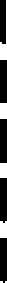 Вот  со..нце   стало  порядоч..но   греть  и  е  телеграфн..й   прово- I	лок..  б..льшие  капли  нач..ли  пад..ть  на землю.(По  М. Пришвин9)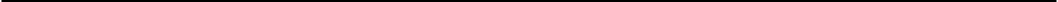 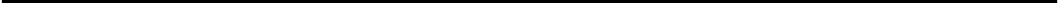 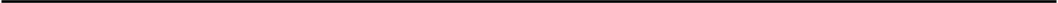 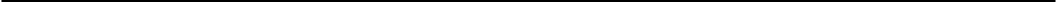 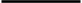 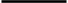 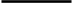 11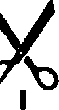 Выполните обозначенные цифрами в  тексте  к  заданию  1  языковые  ј  збо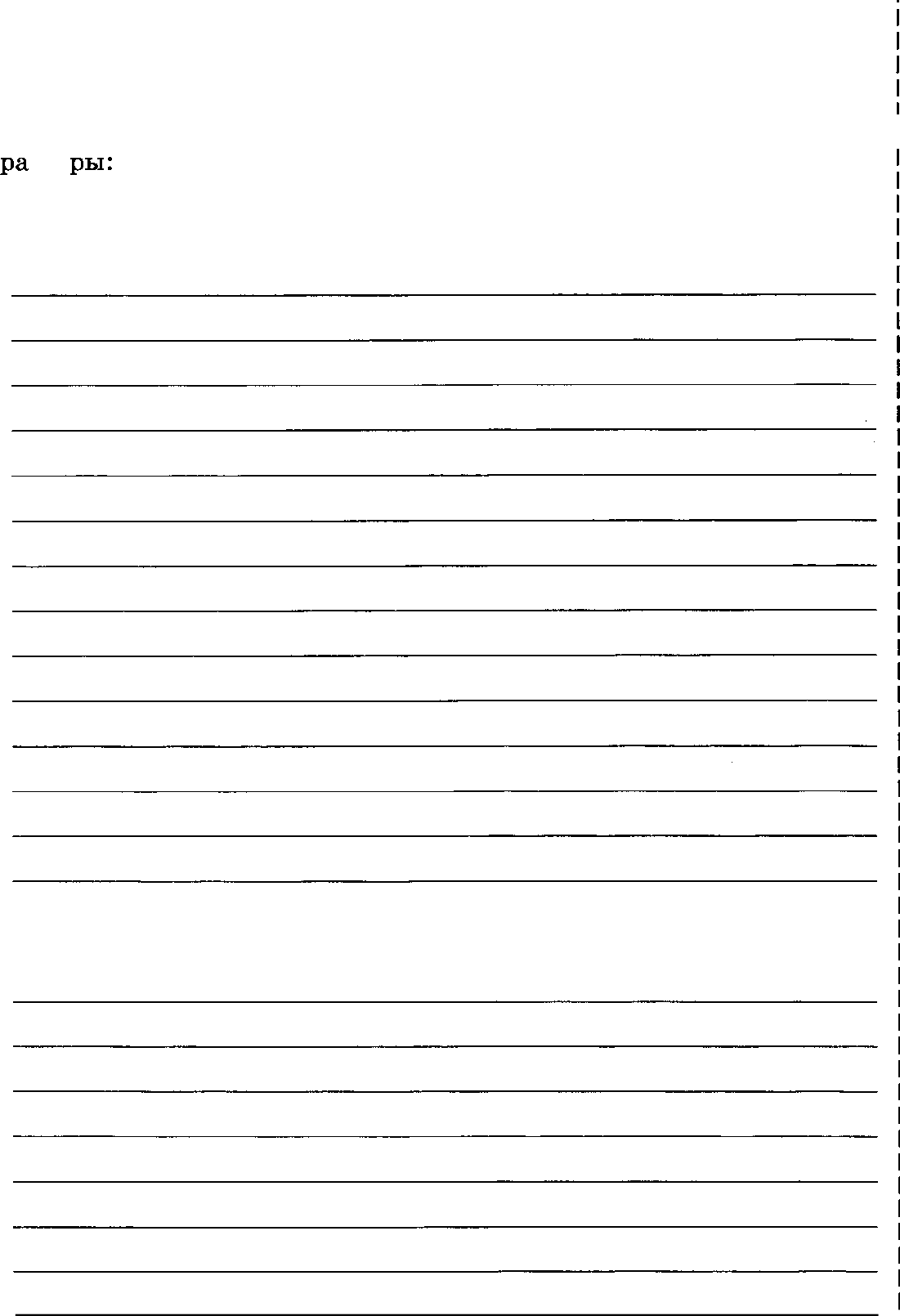 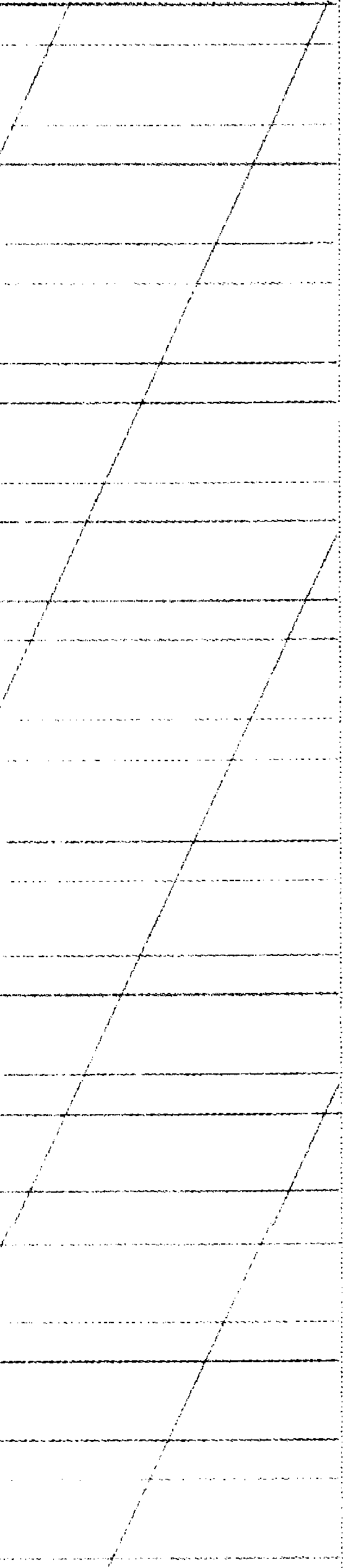 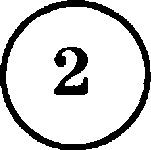 — фонетический  разбор (звуко-буквенный);—  мopфeмный  разбор  (по составу);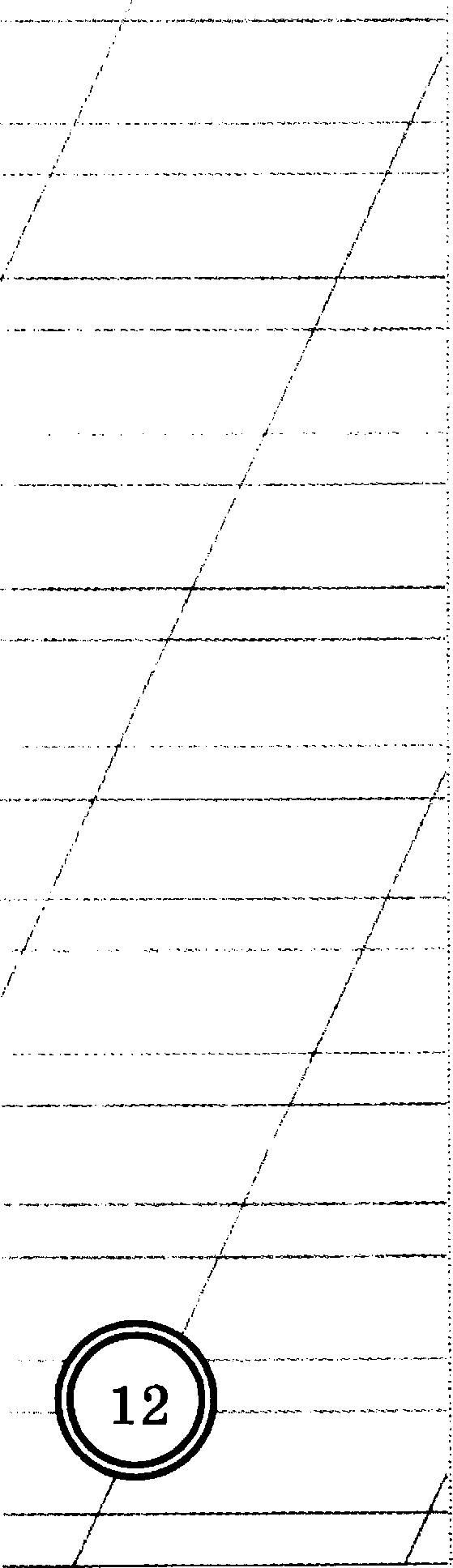 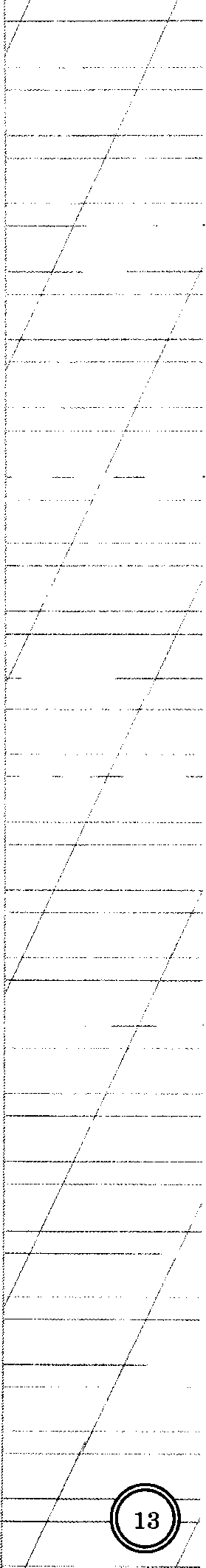 — морфологичеокий разбор (слова как чаоти речи);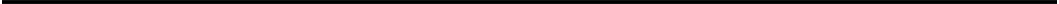 — оинтаксичеокий разбор предложения.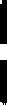 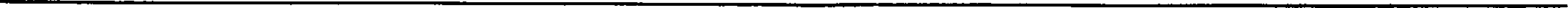 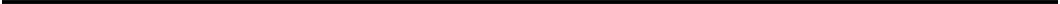 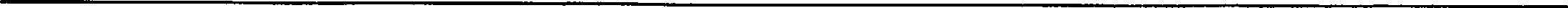 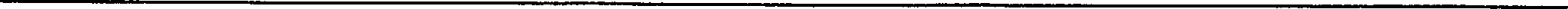 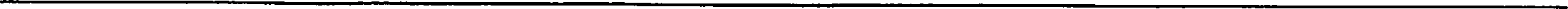 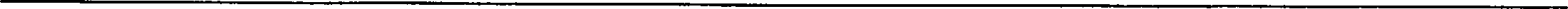 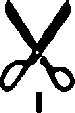 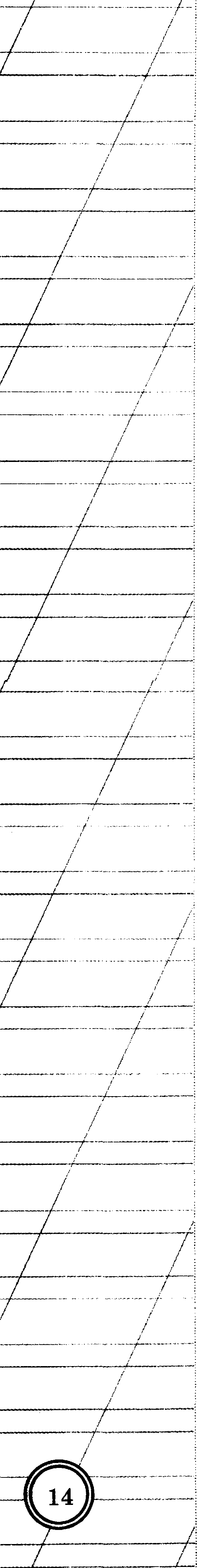 Поставьте знак ударения в следующих пловах.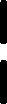 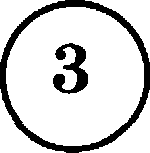 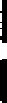 Над каждым словом напишите, какой частью речи оно является. Напишите, какие иа известных Вам частей речи отсутствуют в пред- i ложении.	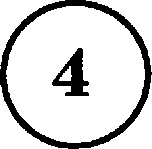 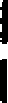 Вышли на чёрную землю белые куры.		                        Ответ.   	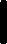 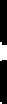    Выпишите предложение п прямой речью. (Знаки препинания не pae- етавлены.)    Расставьте    необходимые    знаки    препинания.    Соетавьте i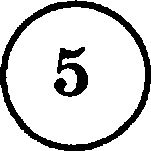 пхему предложения.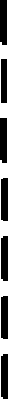 Н пообещал что найду епапителя моей собакиЧто  же делать  хозяин  я уж такаяПо  еловам мальчика  гуеи были виноваты в случившемпяСпасибо тебе сказал я и подарил епаеителю Жульки любимую в i детстве книгу	ЈОтвет.	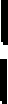    Выпиіпите предложение, в котором необходимо поставить аапя-) тую/запятые. (іЗнаки препинания внутри предложений не рапетав-   лены.) Напишите,  на  каком  ооновании  Вы  сделали  свой выбор.	I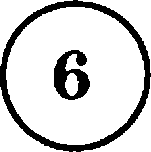 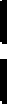 В  этот  момент  выбежвл  из кустов  Витька  е ружьём  и прицелилея   IВ плавающую ГОЛОВ	ЛЬКИ.	)Жулька  остановилась   перед  одной  курицей  в  двух  или  трёх  мет- 1Жулька ты не должна быть такой.Н  не укпел рассмотреть  епаеителя моей Жульки.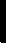 Ответ.   	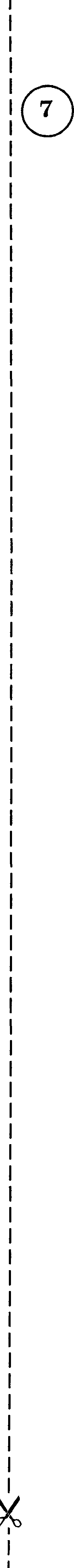 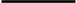 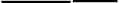 -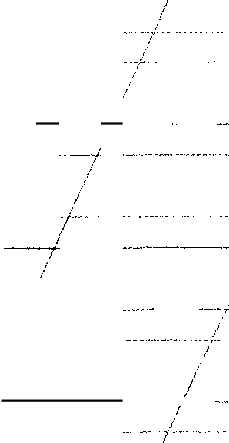 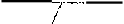 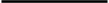 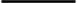 Выпишите предложение, в котором необходимо поставить  запятую. .°  °°  ° (8наки   препинания    внутри   предложений   не   раеетавлены.)  Напиши-те, на каком основании Вы  сделали свой выбор.Собака ложитея  на брюхо и  вытягивает лапы.Я  отложил свои занятия  и пошёл  к  учителю  в школу  за нееколь- ко  километров от нас.	.     Скоро я написал рассказ и в одно воскресенье мы е учителем ,  ”  '“ устроили  чтение вееёлых  произведений.	.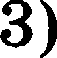 Дошло время до чтения моего  правдивого  раесказа  о  собаке  ,' Жульке   и  о  гуеях.Ответ.   	 	 ”””’” 	”	”	Текст 2	                                                                               (1)Как-то  раз  паетухи  поймали   лиеёнка  и  принесли   его нам.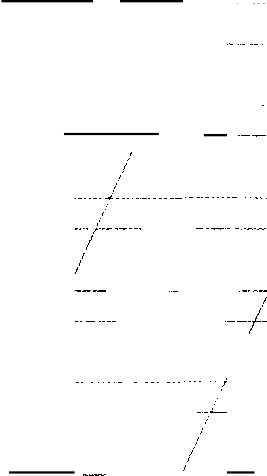 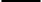 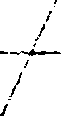 (2)Мы посадили  зверька в пустой амбар.(З)Мама налила ему в миеочку молока и  поставила  тут  же  ря- дом. (4)Ho напуганный зверёк молоко пить не стал. (5)Ночью я про- снулся,    слышу,    где-то   совсем   рядом    тявкает    и   екулит   щенок.  ,(б)Откуда   же,   думаю, он взялся?	‘	—(7)Выглянул в окно. (8)Ha дворе уже еветало. (9)Из окна был    		 	 виден амбар,  где находился  лисёнок.  (10)Оказываетея, это он так по-щенячьи  скулил.	'(11)Вдруг я увидел, что из куетов выекочила лисица, оетано- .,/-	 	          вилась,   приелушалаеь   и  крадучись  подбежала  к  амбару.  (12)Сразутявканье  в нём прекратилоеь,  и  вместо  него поелышЮея радоетный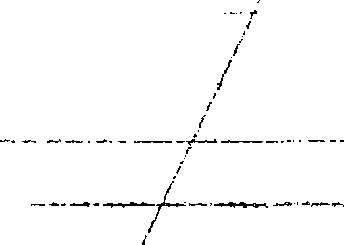 визг.(1З)Лиеица бегала вокруг амбара, пробовала подрыть землю	 	 под ним.  (14)Ho  там был крепкий  каменный  фундамент,  и  лиса  ни-чего не могла сделать. (15)Векоре она убежала в кусты, а лиеёнок опять начал громко и  жалобно скулить.(16)Я  хотел  караулить   лисицу  всю  ночь,   но  папа  сказал, чтоона  больше   не  придёт,   и  велел  ложиться   спать.   (17)Проенулся  япоздно  и,   одевшиеь,   прежде   всего  поепешил   навестить  лиеёнка.     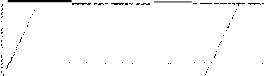 (18)Что  такое?..   (19)Ha  пopore   возле  самой  двери   лежал мёртвыйзайчонок.  (2О)Я скорее побежал к пaпe и привёл его с собой.	 	—  (21)Вот  так  штука!  —  сказал  пaпa,  увидя  зайчонка. (22)Это, значит, мать-лиса ещё раз приходила к лиеёнку и принесла ему еду,  но попасть внутрь она не смогла,  так и оставила  снаружи.(Мо Л. Скреdицкомц)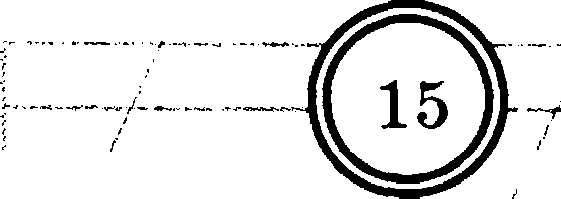 Определите  и запитите  основную мысль текста.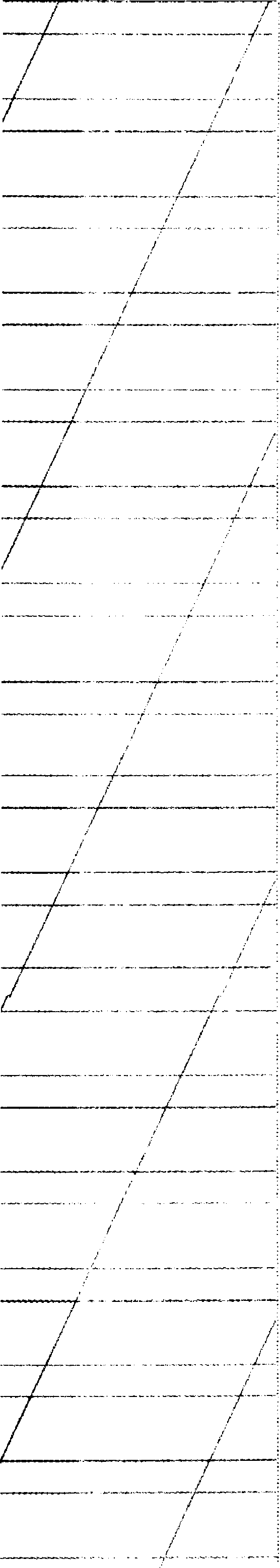 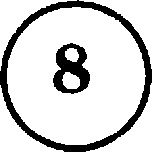 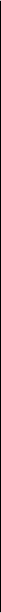 Ответ.   	   Какие факты, по мнению автора текста, свидетельствуют о том, что лисёнок  тосковал  в доме рассказчика?  Папитите ответ.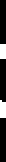 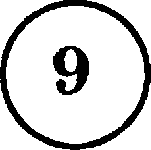 Ответ.	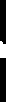 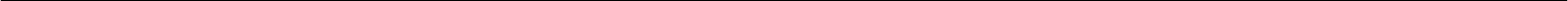 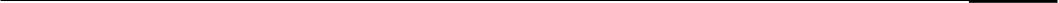    Определите, какой тип речи представлен в предложениях 11—15 тек- ста. Папишите ответ.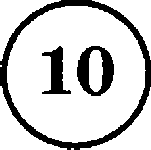 Ответ.   	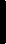    В предложениях 4—9 найдите слово со значением  «строение  для  xpa- нения  зерна,  припаеов,  вещей  или  товаров»   .  Выпитите это слово.	1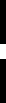 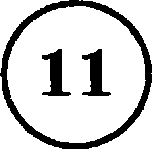 Ответ.	'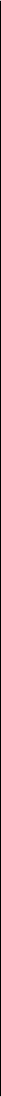    В предложениях 14—16 найдите антоним к слову «хрупкий» и вы- питите  его.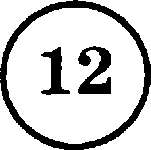 Ответ.  	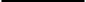 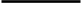 16	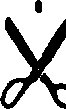 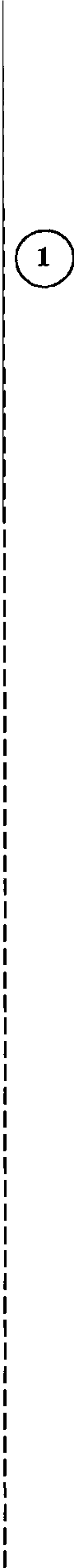 BAPHAHT 3перепитите текпт 1, раекръіВая екобкИ, ВСТавляя, где пто необходи- мо,  пропущенные  букВы и ЗНаки препинания.Текст 1перВъій осенн..й холо(т,д) (при)Вел Bпex ' птиН, В б..льшуп тр..Bory. Bne нач..ли готОВ1їТ..СЯ В ,О,..лёкий(’ путь. Неле(х,г)ко пе- рел..теть пространство В несколько тысяч Вёрпт. Сколько беднъіх птиц дорогой въіб..пт..ся (хз)сил п..гибнут от разнмх случ..йностей. Леб..ди   гуеи   и  утки  no6..ралиеь	(В)дорогу  е Ва2Кні•ІМ Видом еозн..В£t7ІН Ben труди..еть  пре..етоящего  пОдВига. Шумели еуетились и хл..потали маленькие  птич..ки:  кулич..ки-песоч..ники  черного- бики  черныш(и,ы)  пуйки.  ОНИ  д..Вно  уже  еоб..ралиеь  етайк..ми иперен..пилипь е одного бер..га ва другой.Лее   пт..ял	тёмный	и   м..лч:іЈМїВЬlй. Ведь  глаВнъіе	п..ВН,ъ:ул.. тели.'4'(По  р. Мамин9-Сиdирхюц)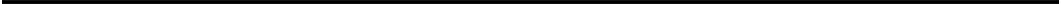 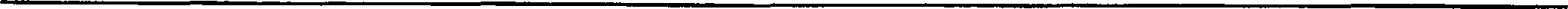 17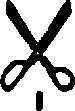 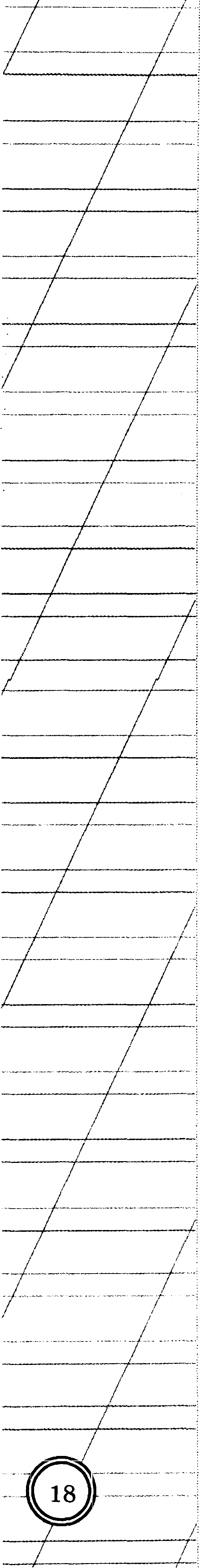 Выполните  обозначенные   цифрами  в  текете  к  задани ю  1 языковые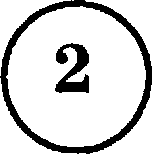 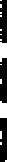 разборы:—  фонетический   разбор (звуко-буквенный);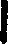 —  морфемный  разбор  (по составу);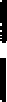 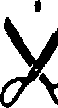                 (3) — морфологический рапбор (спова как  части  речи);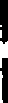 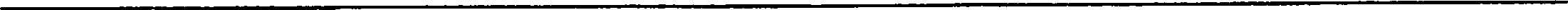 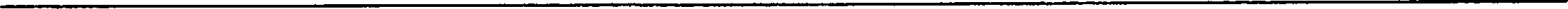 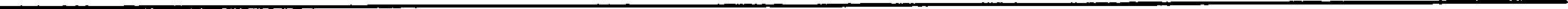 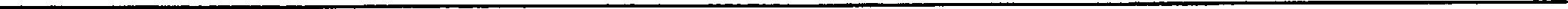 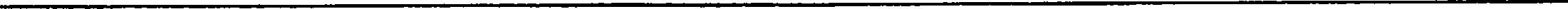 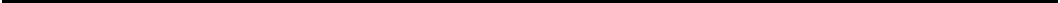 ј	(4)   —   синтакеический   рапбор предложевия.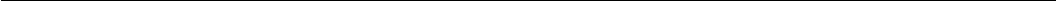 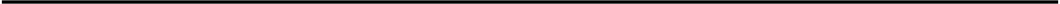 19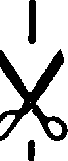 Поставьте знак ударения в следующих словах.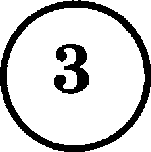 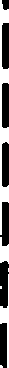 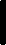 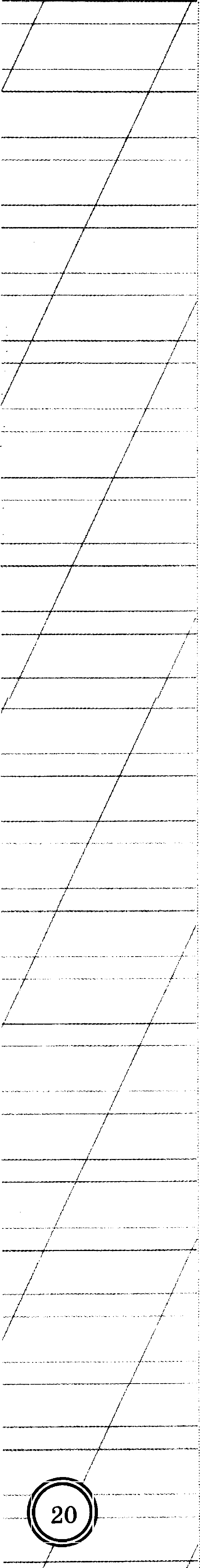 г	т320   Над каждым словом напишите, какой частью речи оно является. Папишите,  какие  из известных  Вам  частей  речи отсутствуют  в пред- I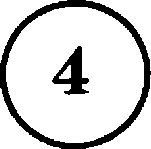 ложении.	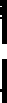 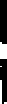 Яшка схватил удочки и побежал к реке.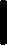 Ответ.   	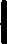    Выпишите предложение с прямой речью. (Пнаки препинания не pac- ј ставлены.)   Расставьте    необходимые   знаки   препинания.   Соптавьте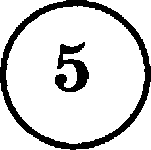 схему предложения.	1Ты петку растяни рябины набросай	I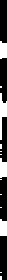 Что это так  громко  затрещало  в поле спросил ВолодяСо слов Яшки это был тракторБудем ловить рыбу на этом мептеОтвет.   	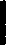    Выпишите   предложение,   в  котором   необходимо   поставить   запя-ј тую/запятые.   (Внaки   препинания   внутри   предложений   не  рапстав- I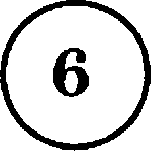 лены.) Напишите,  на  каком  основании  Вы сделали свой выбор.	јЯшка  всхлипнул  от  ужапа  и  схватил  Володю за ноги.	IЕщё  отчётливей   стала  видна  седая  poca  на  ёлках и кустах.	ЈПopa   Володя   отправляться  на  рыбалку.	ЈВолодя только втянул сквозь сжатые  зубы  воздух  и примиряю- ј ще  улыбнулся.Ответ.   	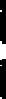 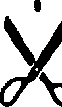 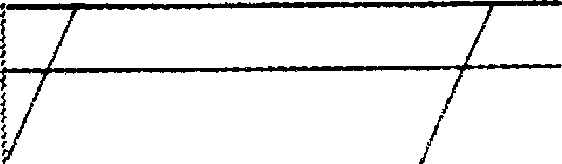 Выпиіиитепредлот ение, вкотороннеобходино поставить аапл тую. (Знаки препинаниЯвнутрипредлот енийнерасставлены.)Н апим и- те, на каком ооновании Вы &/ел и воивыбор.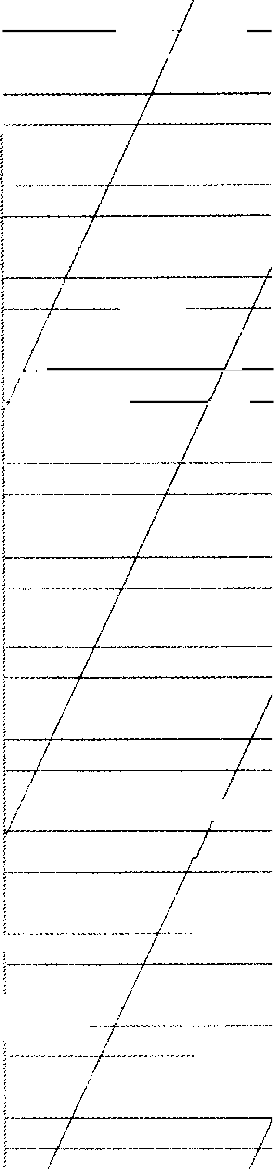 Яшка отполз в сторону и рапплабленно  смотрел на Володю.Сладок  предраееветный пон и  голова валится на подушку.Кто-то  пропнулея  раньше  Яшки  и  етучал  возле  кузницы молот-Туман поредел и стал неохотно открывать птога сена.Ответ.   	Текпт 2(1)Перед еамым вопходом полнца на поляну ложитея первый мороз. (2)Притаитьея, подождать у края, — что там только делается, на лесной поляне! (З)В полумраке рассвета приходят невидимые лееные существа и потом начинают по всей поляне рапстилать белые холсты. (4)Первые же лучи еолнца убирают холеты, и остаётся на белом зелёное мепто. (5)Мало-помалу белое веё исчезает, и только в тени деревьев и кочек  долго ещё сохраняются  беленькие клинушки.(6)Ha голубом небе между золотыми деревьями не  поймёшь, что творится. (7)Уносит ветер лиеты или стайками собрались мелкие птички  и  нееутея  в  тёплые  далёкие края.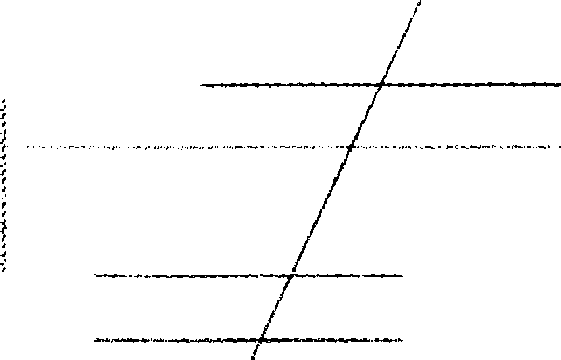 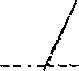 (8)Ветер — заботливый хозяин. (9)Пa лето везде побывает, и у него даже в самых густых местах не остаётся ни одного незнакомого листика. (10)A вот опень пришла — и заботливый хозяин  убирает евой урожай.(11)Листья,  пцдая,  шепчутея,  прощаяпь  навек.  (12)У  них ведь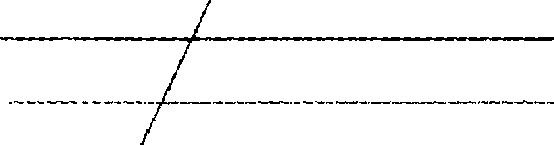 так   веегда:   раз  ты  оторвалпя   от  родимого   царетва,   то и  прощайся,	—	— — ————“‘погиб.	 	/’fTo М. М ришвину)	g	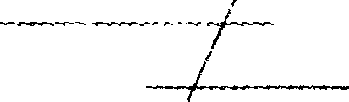 Определите и запишите основную мыпль текета.Ответ.   	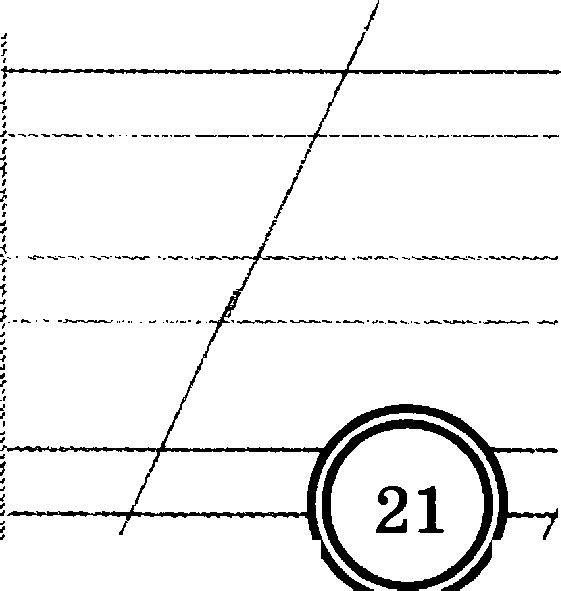 '... '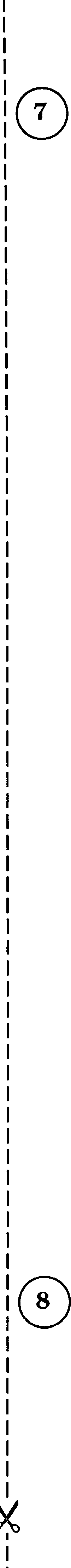 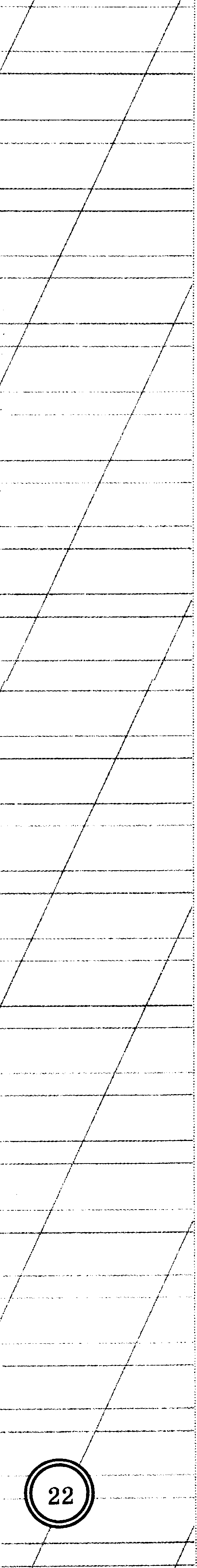 Какой факт, по мнению автора текста, свидетельствует о том, что белые холсты исчезают  па леппой  полявеР  Павишите  ответ.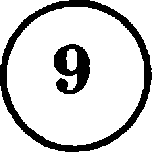 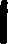 Ответ.  	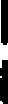    Определите, какой тип речи представлен в предложениях  S—10 тек- I ста. Папишите ответ.	Ј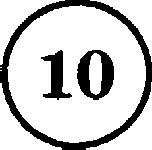 Ответ.   	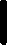    В предложениях 1—3 найдите плово со значением «грубая ткань для ј писания  масляными красками»  . Выпиюите это слово.	1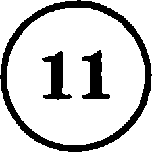 Ответ.   	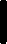    В предложениях 9—10 найдите антоним к елову «безразличный» и выпиюите его.	ј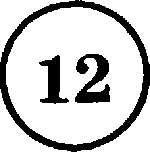 Ответ.   	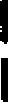 